Matematické značky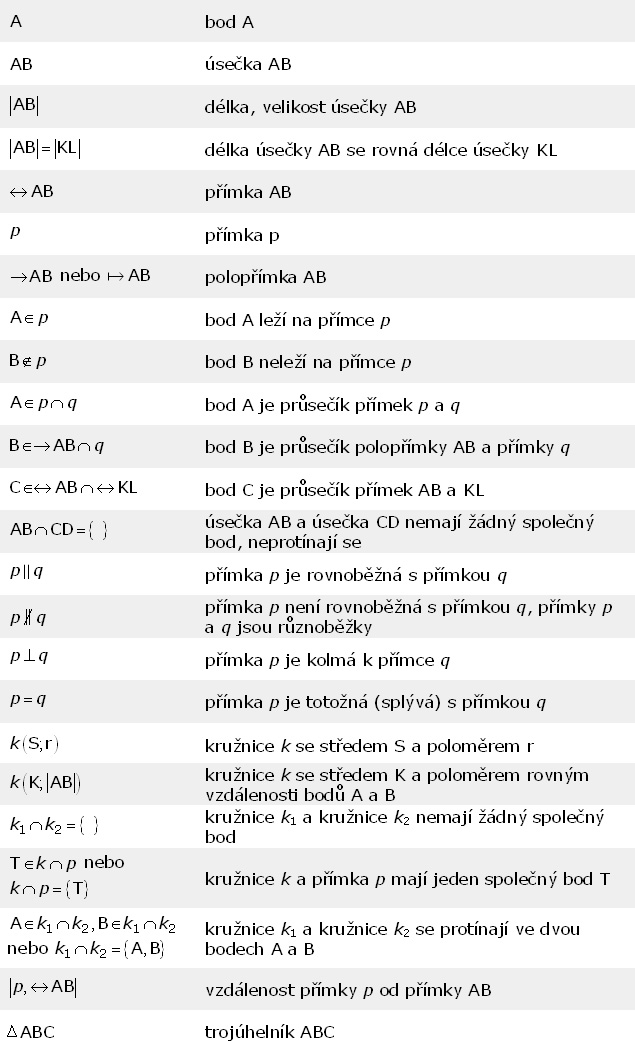 